Het principe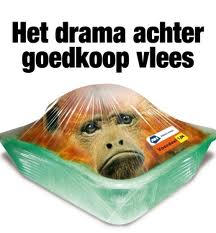 1) Zelfgekozen regel voor hoe je leeft.Voorbeeld:  	Uit principe eet ik geen vlees.2) Manier waarop iets werkt.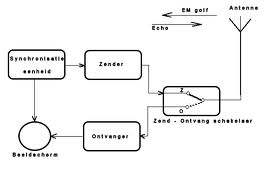 Voorbeeld:  	 Het principe van de warmtepomp uitleggen.	3)  In principe (als er geen reden is om het anders te doen) In principe ga ik vanavond naar de film.